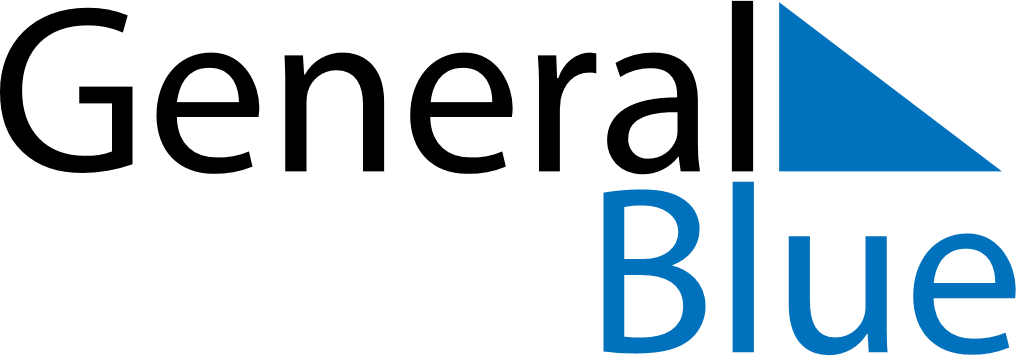 Costa Rica 2026 HolidaysCosta Rica 2026 HolidaysDATENAME OF HOLIDAYJanuary 1, 2026ThursdayNew Year’s DayApril 2, 2026ThursdayMaundy ThursdayApril 3, 2026FridayGood FridayApril 5, 2026SundayEaster SundayApril 11, 2026SaturdayGesta Heroica de Juan SantamaríaMay 1, 2026FridayLabour DayJuly 25, 2026SaturdayGuanacaste DayAugust 2, 2026SundayOur Lady of Los ÁngelesAugust 15, 2026SaturdayMother’s DaySeptember 15, 2026TuesdayIndependence DayOctober 9, 2026FridayColumbus DayDecember 25, 2026FridayChristmas Day